Конспект ООД. Тема: «Рублик и дети в  стране Экономике»(для детей старшей группы)Цель:	закреплять	полученные	экономические	знания 	в	разных видах экономической деятельности.Задачи: закреплять представления детей экономических понятий: деньги, доход и расход; развивать у детей умение подмечать в сказках простейшие экономические явления; выделять слова и действия, относящиеся к экономике, обогащать словарный запас; развивать познавательный интерес, мышление, память, внимание и воображение; формировать положительные взаимоотношения детей.Материал и оборудование: ноутбук, рублик, картинки с предметами, кошелек с шоколадными монетками.Ход образовательной деятельности: Воспитатель: здравствуйте. Дети, вы любите путешествовать? (ответы детей) Воспитатель: Сегодня я приглашаю вас в необычное путешествие по стране Экономике. Отправляемся в путешествие! Закройте глаза и повторяйте за мной: «Все ребята покружились и в сказке очутись ». А в путешествие мы отправимся с моим  знакомым, а кто он отгадайте: В кошелёк его кладу, в магазин я с ним иду (Рублик)(на мониторе появляется изображение рублика) Рублик: Здравствуйте, ребята, вы меня узнали? А знаете ли вы пословицы и поговорки о деньгах?(ответы детей) Рублик: Молодцы ребята, много знаете пословиц и поговорок о деньгах, а в моей стране, деньги бывают разные и у каждой есть свое название. - Кто знает, как называются деньги, которыми мы пользуемся? (ответы детей) Рублик: А какие бывают деньги? (ответы детей)Рублик: Скажите для чего нам нужны деньги?Дети: Покупать товар, копить, класть в банк.Воспитатель: Я предлагаю поиграть с вами в игру! Игра «Что можно купить за деньги?» Воспитатель: Если этот предмет можно купить за деньги, то хлопните в ладоши, если нет - то потопайте.(Воспитатель показывает картинки: ветер, кукла, радуга, молоко и т. д.). Рублик: Ребята, а кто из вас знает, за что можно получить деньги? (ответы детей) Рублик: Да все эти полученные деньги мы можем считать – ДОХОДОМ (повторите), а вот то, на что мы их тратим - это РАСХОД (повторите). В каждой семье есть и доходы, и расходы. Воспитатель: А сейчас я вам предлагаю поиграть в «Доход - расход»: Я начинаю, а вы  подумайте и продолжите ДОХОД или РАСХОД:Папа получил зарплату - доходБабушка заболела - расходВыиграл приз - доходПотеряла кошелёк - расходПродала  бабушка пирожки - доходЗаплатили за квартиру - расходНашли монетку - доходКупили куклу - расходВоспитатель: А сейчас предлагаю немного размяться. Физминутка «Покупка»Мы бежали по дорожке (бег на месте)Вдруг, порвались босоножки! (один громкий хлопок в ладоши)Что же делать? Как нам быть? (разводим поочередно руки в стороны)Где же обувь нам добыть? (обнять щечки ладошками и покачать головой)Будем туфли покупать! (потопать ногами в ритм словам 4 или 7раз)Станем денежки считать! (потереть большим пальчиком другие пальцы, обеими руками одновременно)Один, два, три, четыре (с размахом вскользь хлопаем правой ладонью об левую и наоборот, 4 хлопка)Вот мы туфельки купили! (указываем ручками на обувь, выставляя на пяточек то правую, то левую ножку).Воспитатель: Итак,  ребята,  для чего деньги  нужны  людям? (ответы детей) Воспитатель: Все верно, в современном мире без них прожить невозможно. А вспомните,  пожалуйста, героев сказок, где они покупали, продавали, работали, менялись на что-то, собирали, копили деньги.Дети: «Муха-цокотуха»,  «Буратино»,	«Трое из Простоквашино», «Лисичка со скалочкой», «Морозко», «Чебурашка и крокодил Гена», «Сказка о Попе и его работнике Балде» и т.д). Рублик: Молодцы, правильно, вы очень много знаете сказок. Вот видите, дети, даже сказочные персонажи живут так же, как и люди. Сегодня в память о нашей встрече я хотел бы вам вручить этот «волшебный кошелек». Ну, а мне пора прощаться, до свидания ребята! Воспитатель: А нам пора отправляться в детский сад. Закрываем глаза и повторяем за мной: «Все ребятки покружились и в детском саду очутись». Воспитатель: Вот мы и в детском саду. Вам понравилось путешествие? (ответы детей) Дети открывают «Большой кошелек» и достают раскраски по теме «Финансовая грамотность» и  шоколадные монетки - сюрпризный момент от Рублика.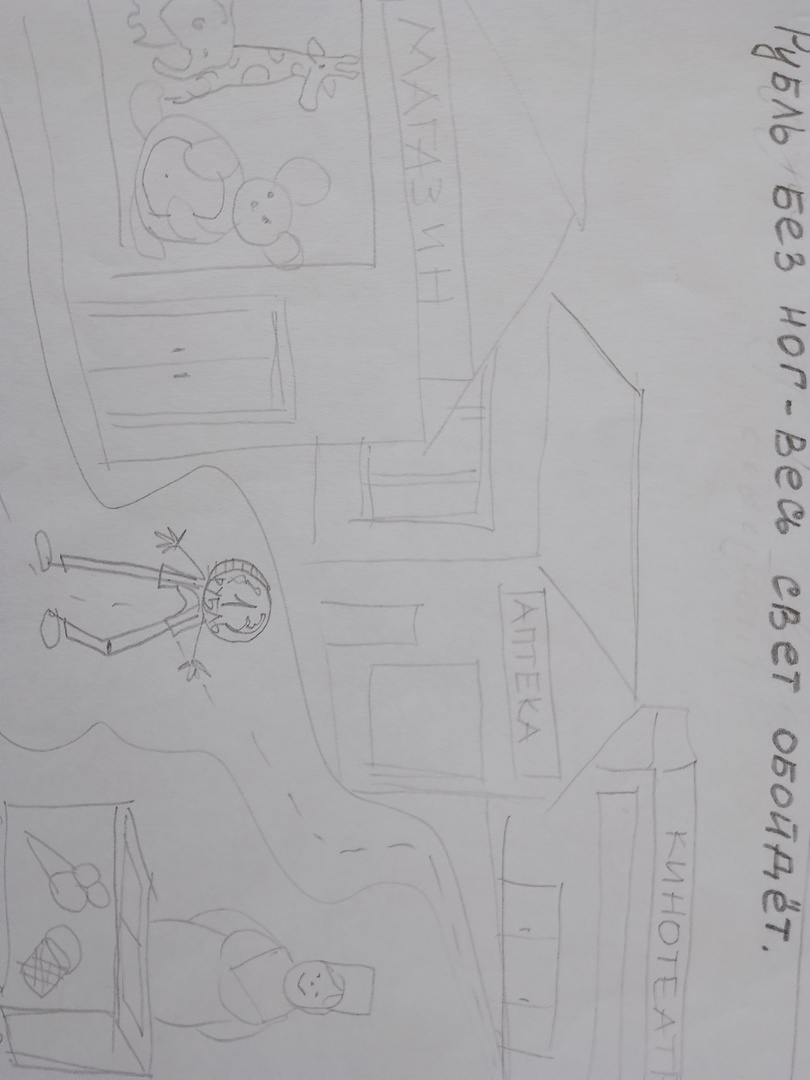 «Рубль без ног –весь свет обойдёт»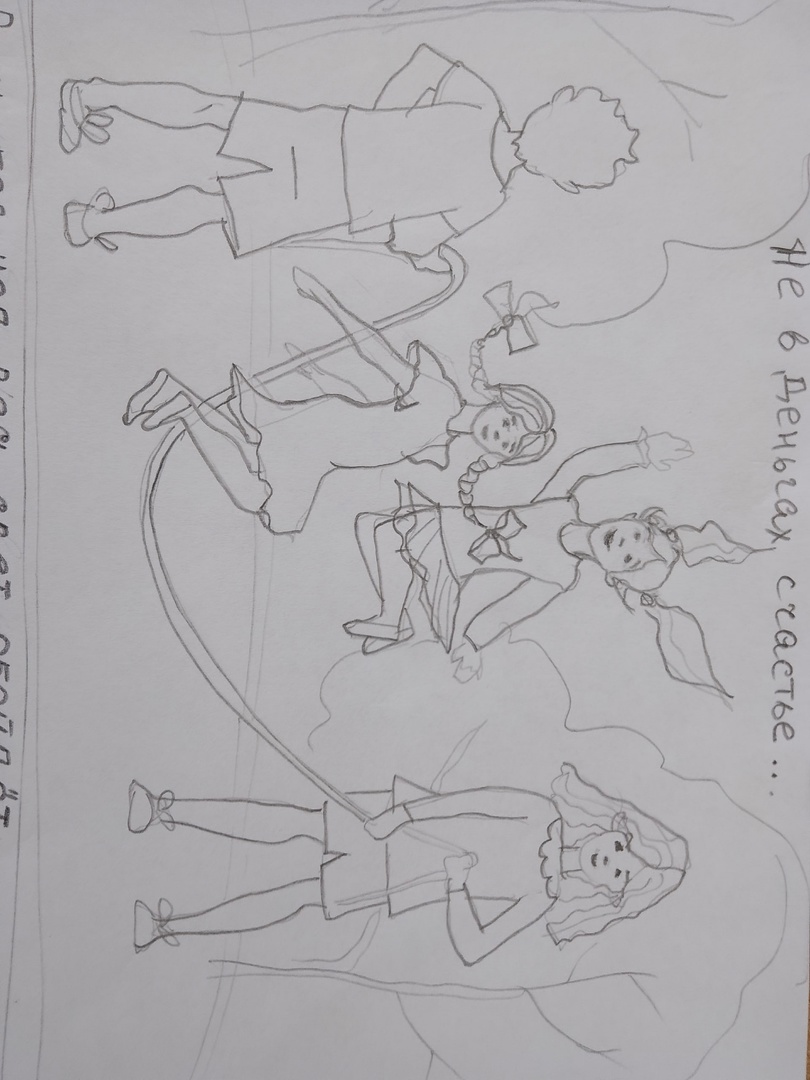 «Не в деньгах счастье»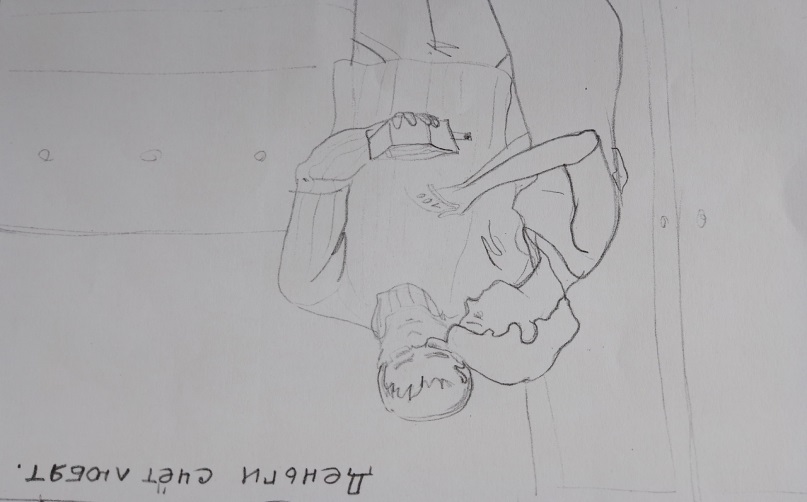 «Деньги счёт любят»